三才采编系统测试中作者投稿编辑审稿初审复审（专家外审）三审终审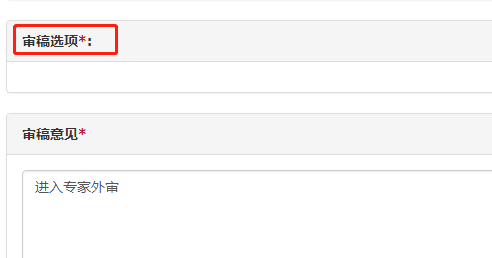 